KOMUNIKAT PRASOWY                                                   Wrocław, 04.12.2020 r.GRABISZYŃSKA 141 – DOM DEVELOPMENT UKOŃCZYŁ KOLEJNĄ INWESTYCJĘ WE WROCŁAWIU Dom Development, największy deweloper w Polsce, rozpoczął wydawanie kluczy na Osiedlu Grabiszyńska 141. To trzeci wrocławski projekt dewelopera ukończony w tym roku. W budynku powstało 59 mieszkań i 3 lokale usługowe. W ramach inwestycji oddano też do użytku wyremontowaną przez Dom Development ulicę Miedzianą.– To nasza kolejna realizacja, którą w tym roku kończymy zgodnie z założonym harmonogramem. Oddawanie mieszkań terminowo, a w niektórych przypadkach nawet z wyprzedzeniem czasowym, pomimo wyzwań jakie niesie ze sobą pandemia, jest dla nas priorytetem i pokazuje, że jesteśmy firmą bezpieczną oraz godną zaufania – podkreśla Iwona Kołodziejczyk, prezes Dom Development Wrocław. Grabiszyńska 141 to kameralna inwestycja położona na wrocławskich Gajowicach przy jednej z głównych arterii komunikacyjnych – ulicy Grabiszyńskiej. Budynek wielkością nawiązuje do otaczającej go historycznej zabudowy, jednocześnie wpisując się w najnowsze trendy architektury. Od części frontowej przyciąga uwagę swoją elegancką i nowoczesną formą. Z kolei od strony dziedzińca architekci zaproponowali charakterystyczne, ułożone kaskadowo tarasy. Na terenie inwestycji zaprojektowano strefy zielone i elementy małej architektury, takie jak ławki i stojaki na rowery oraz oświetlone ścieżki. Przewidziano również miejsca postojowe na dwupoziomowym podziemnym parkingu. Projekt architektoniczny inwestycji został wykonany przez pracownię Major Architekci. W ramach swoich działań deweloper przeprowadził gruntowny remont drogi wewnętrznej. To część ulicy Miedzianej. Dzięki remontowi mieszkańcy sąsiednich budynków zyskali nową nawierzchnię. Dla zapewnienia bezpieczeństwa na ulicy zamontowano progi zwalniające. Wydzielono strefę parkingową, która pozwoliła ograniczyć parkowanie pod oknami budynku. Uporządkowano także podwórko, które zyskało zupełnie nowy wygląd.**   *Dom Development S.A. Grupa Kapitałowa („Grupa Dom Development”) jest największym deweloperem w Polsce. Realizuje inwestycje kierowane do klientów indywidualnych w Warszawie, Wrocławiu oraz Trójmieście i okolicach (poprzez Spółkę Euro Styl S.A.). Oferta Grupy obejmuje zarówno mieszkania z segmentu popularnego jak i apartamenty. Do Grupy należy firma Dom Construction Sp. z o.o., która pełni rolę generalnego wykonawcy części inwestycji. W ciągu 24 lat swojej działalności Grupa przekazała do użytku ponad 35 000 mieszkań. Od 14 lat Dom Development S.A. jest notowany na Giełdzie Papierów Wartościowych w Warszawie.Dodatkowe informacje o firmie oraz ofercie w Warszawie i Wrocławiu dostępne pod adresem: www.domd.plDodatkowe informacje o ofercie w Trójmieście dostępne pod adresem: 
www.eurostyl.com.pl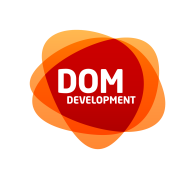 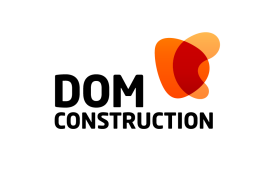 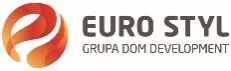 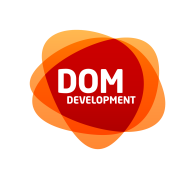 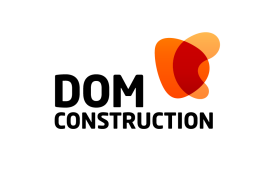 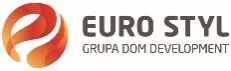 